Kolodieiev Pavel YakovlevichExperience:Position applied for: Electrical EngineerDate of birth: 02.03.1990 (age: 27)Citizenship: UkraineResidence permit in Ukraine: YesCountry of residence: UkraineCity of residence: IzmailPermanent address: Novaya NekrasovkaContact Tel. No: +38 (096) 195-42-37 / +38 (096) 880-01-75E-Mail: pkolodeev@bk.ruSkype: pashakolodeevU.S. visa: Yes. Expiration date 27.11.2017E.U. visa: NoUkrainian biometric international passport: Not specifiedDate available from: 25.02.2017English knowledge: GoodMinimum salary: 6000 $ per month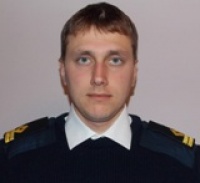 PositionFrom / ToVessel nameVessel typeDWTMEBHPFlagShipownerCrewing25.06.2016-25.11.2016StadaconaCement carrier35000B&W10 000BahamasCSLV.Ships30.09.2015-30.01.2016StadaconaCement carrier35000B&W10 000BahamasCSLV.Ships17.02.2014-30.06.2014StadaconaCement carrier35000BW11000BahamasCSLV.Ships28.02.2013-10.10.2013Iron KovdorBulk Carrier72000BW-LiberiaIron MaritimeStaff Centre29.05.2012-29.09.2012StadaconaCement carrier35000BW-BahamasCSLV Ships29.09.2011-06.02.2012StadaconaCement carrier35000BW-BahamasCSLV Ships19.12.2010-01.06.2011StadaconaCement carrier35000BW-BahamasCSLV Ships21.11.2010-18.01.2011HabarovskTug BoatSKL-UkraineUDSKUDSKElectrician05.02.2010-24.07.2010StadaconaCement carrier35000BW-BahamasCSLV ShipsElectrician29.09.2008-25.12.2008Neptune DynamisCar CarrierWartsila-MaltaNeptune LinesV ShipsElectrician22.03.2008-30.08.2008Neptune AvraCar CarrierBW-MaltaNeptune LinesV Ships